EIPS APPLICATION FORMEnrollment No. ............................Course  Applied  For  : ..........................................................................................................Specialization	:    1. ......................................................................................................: 2. (Optional)....................................................................................Full Name(In capital letters)Date of Birth Father’s NameMother’s NameAddress(for correspondence)PERSONAL DETAILSGender :Tel. Nos (R) Email IdAcademic Details :(O)Country (M)..........................................................................................................................................................................................................................................................................................................................................................................FEE  PAYMENT DETAILSPayment ModeDD/Cheque No. Transaction IDAmount :................................................................Bank :.....................................................Dated:...............................................DD/Cheque should in favour of “EASTERN INSTITUTE OF PROFESSIONAL STUDY” payable at Delhi. Submit the duly ﬁlled form along with fee and documents at “Mairang, West Khasi Hills District, Meghalaya -793120DECLARATIONI 	son/doaugher/wife of 	hereby declare that all the information provided by me to the institute in true and correct to the best of my knowledge. I have understood the terms and conditions and will abide by the rules and regulations of “EASTERN INSTITUTE OF PROFESSIONAL STUDY”.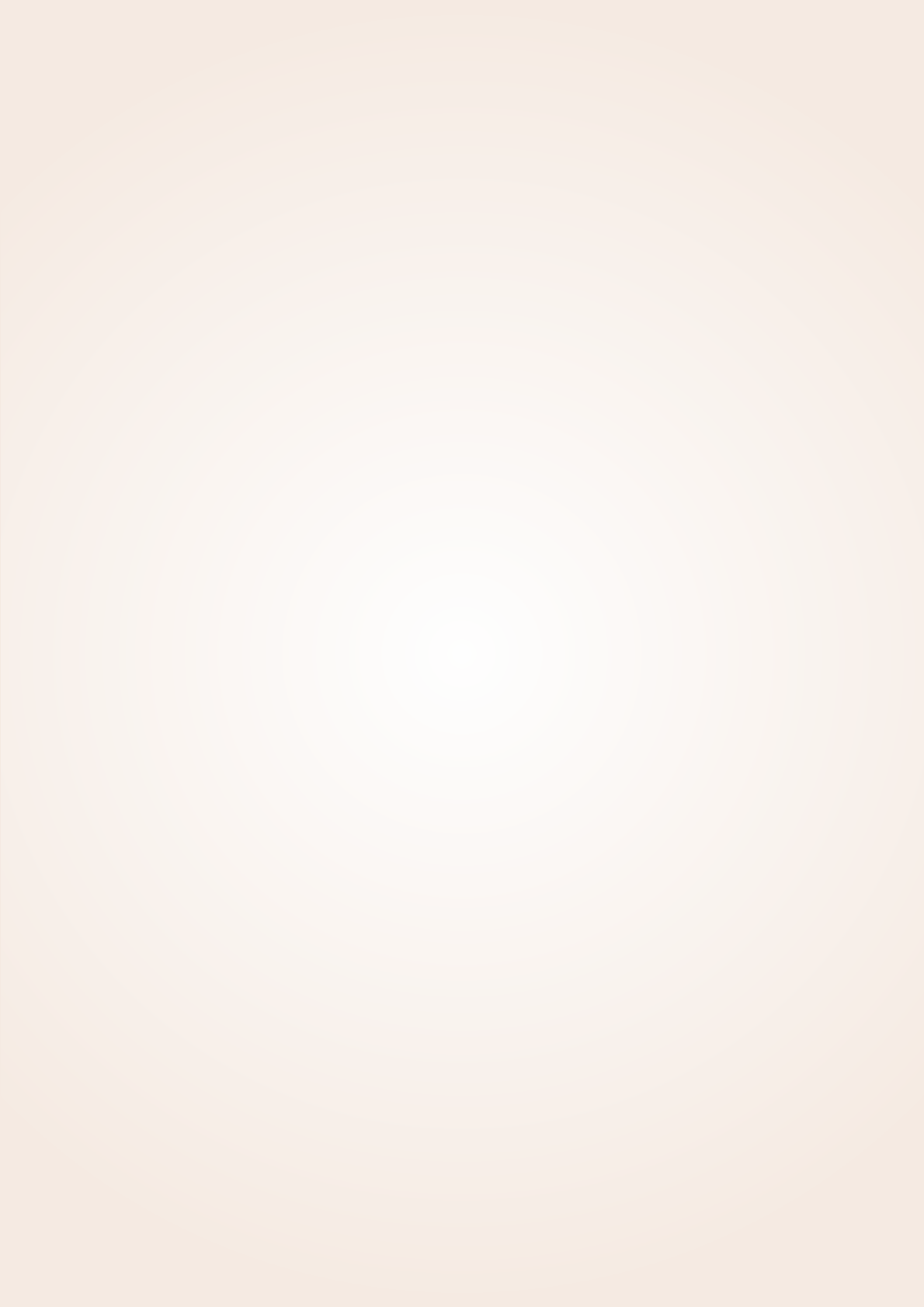 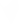 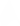 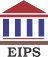 Date  : ..........................................Place  :.................................................................................................................Signature of ApplicantFOR OFFICE USE ONLYCheck List	Fee	Course	Eligibility Certificate	Experience Certificate	2 Latest Passport Size PhotographsChecked by : ............................................................ Registration : ...............................................................................................Remarks   :   ..................................................................................................................................................................................................................................................................................................................................................................................................Accepted   by   : ..................................................................................................................................................................................